第二組4A060118 蔡阡萍這次五條港文化園區之旅我跟紀均利用晚上到神農街、海安路一帶參觀，我們去的時候已經晚上十點十一點了，會特別選在晚上去是因為聽過很多人說，神農街晚上去還不錯，很有氣氛，海安路則是晚上會有很多好吃的店，可以三五好友一起在那聊天、吃東西、培養感情，路上也有很多特別的裝置藝術。雖然這次只去了兩個地方，但是已經可以感受到五條港大大的魅力，希望下次能有更多時間好好的參訪五條港文化園區。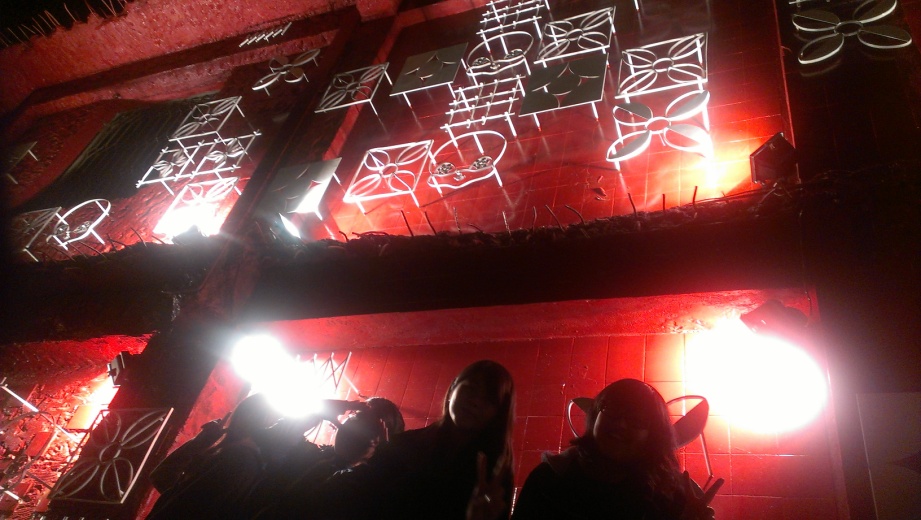 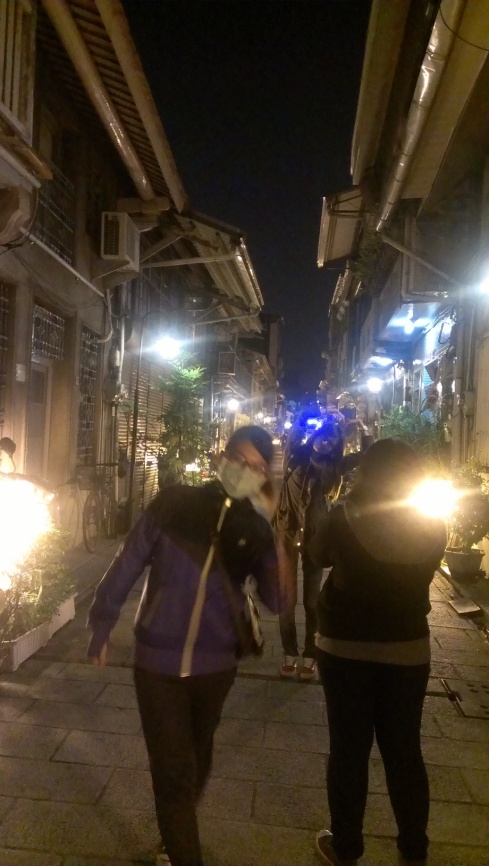 